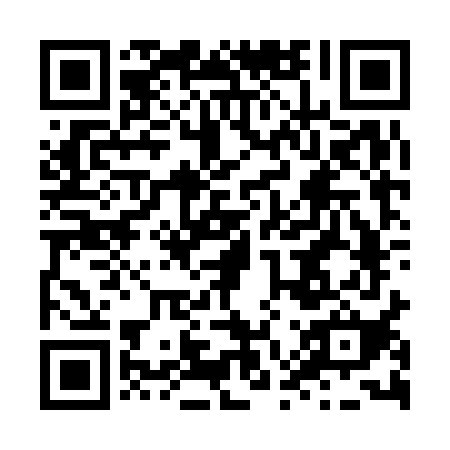 Prayer times for Eumseong County, South KoreaWed 1 May 2024 - Fri 31 May 2024High Latitude Method: NonePrayer Calculation Method: Muslim World LeagueAsar Calculation Method: ShafiPrayer times provided by https://www.salahtimes.comDateDayFajrSunriseDhuhrAsrMaghribIsha1Wed3:585:3512:264:137:188:492Thu3:565:3412:264:137:198:513Fri3:555:3312:264:137:208:524Sat3:535:3212:264:137:218:535Sun3:525:3112:264:147:228:546Mon3:515:3012:264:147:238:567Tue3:495:2912:264:147:238:578Wed3:485:2812:264:147:248:589Thu3:465:2712:264:147:258:5910Fri3:455:2612:264:147:269:0111Sat3:445:2512:264:157:279:0212Sun3:425:2412:264:157:289:0313Mon3:415:2312:264:157:299:0414Tue3:405:2212:264:157:299:0515Wed3:395:2112:264:157:309:0716Thu3:375:2112:264:157:319:0817Fri3:365:2012:264:167:329:0918Sat3:355:1912:264:167:339:1019Sun3:345:1812:264:167:349:1120Mon3:335:1812:264:167:349:1321Tue3:325:1712:264:167:359:1422Wed3:315:1612:264:177:369:1523Thu3:305:1612:264:177:379:1624Fri3:295:1512:264:177:389:1725Sat3:285:1512:264:177:389:1826Sun3:275:1412:264:177:399:1927Mon3:265:1312:264:177:409:2028Tue3:255:1312:274:187:409:2129Wed3:245:1312:274:187:419:2230Thu3:245:1212:274:187:429:2331Fri3:235:1212:274:187:439:24